

好讀書櫃《典藏版》(2011/9/6)，感謝eagle.rex參照台灣里仁書局1997年版再整理校正過。感謝薛嚴嚴、Nightfifty、A Yung勘誤。感謝蟻滿長安勘誤3處。

好讀書櫃《經典版》，美格騰再整理校正過。感謝 Chris Hsia 提供本書電子檔：「個人對魯迅並不太欣賞，他基本上對社會現象都是用病態眼光去觀察，若他老兄地下有知，應該也有所修改。」；感謝李永聖勘誤。

《吶喊》名列 世紀百強 第 1。作者魯迅（1881～1936），原名周樹人，字豫才，浙江紹興人。 《吶喊》是魯迅1918年至1922年所作的短篇小說的結集，作品真實地描繪了從辛亥革命到五四時期的社會生活，揭示了種種深層次的社會矛盾，對中國舊有制度及陳腐的傳統觀念進行了深刻的剖析和徹底的否定，表現出對民族生存濃重的憂患意識和對社會變革的強烈渴望。

這部小說集於1923年8月由新潮出版社推出，集中有一件小事、狂人日記、鴨的喜劇、端午節、故鄉、孔乙己、藥、阿Q正傳、兔和貓、社戲、風波、頭髮的故事、明天、白光，十四篇小說，出版後得到很大迴響。

魯迅出身於破落封建家庭。青年時代受進化論、尼采超人哲學和托爾斯泰博愛思想的影響。1902年去日本留學，原在仙台醫學院學醫，後從事文藝工作，企圖用以改變國民精神。1905─1907年，參加革命黨人的活動，發表了《摩羅詩力說》、《文化偏至論》等論文。期間曾回國奉母命結婚，夫人朱安。1909年，與其弟周作人一起合譯《域外小說集》，介紹外國文學。同年回國，先後在杭州、紹興任教。辛亥革命後，曾任南京臨時政府和北京政府教育部部員、僉事等職，兼在北京大學、女子師範大學等校授課。1918年5月，首次用「魯迅」的筆名，發表中國現代文學史上第一篇白話小說《狂人日記》，奠定了新文學運動的基石。

五四運動前後，參加《新青年》雜誌工作，成為「五四」新文化運動的主將。1918年到1926年間，陸續創作出版了小說集《吶喊》、《彷徨》、論文集《墳》、散文詩集《野草》、散文集《朝花夕拾》、雜文集《熱風》、《華蓋集》、《華蓋集續編》等專集。其中，1921年12月發表的中篇小說《阿Q正傳》，是中國現代文學史上的不朽傑作。

1926年8月，因支持北京學生愛國運動，為北洋軍閥政府所通緝，南下到廈門大學任中文系主任。1927年1月，到當時的革命中心廣州，在中山大學任教務主任。1927年10月到達上海，開始與其學生許廣平同居。1929年，兒子周海嬰出世。1930年起，先後參加中國自由運動大同盟、中國左翼作家聯盟和中國民權保障同盟，反抗國民黨政府的獨裁統治和政治迫害。從1927年到1936年，創作了歷史小說集《故事新編》中的大部分作品和大量的雜文，收輯在《而已集》、《三閒集》、《二心集》、《南腔北調集》、《偽自由書》、《准風月談》、《花邊文學》、《且介亭雜文》、《且介亭雜文二編》、《且介亭雜文末編》、《集外集》和《集外集拾遺》等專集中。

魯迅的一生，對中國文化事業作出了巨大的貢獻：他領導、支持了「未名社」、「朝花社」等文學團體；主編了《國民新報副刊》〔乙種〕、《莽原》、《語絲》、《奔流》、《萌芽》、《譯文》等文藝期刊；熱忱關懷、積極培養青年作者；大力翻譯外國進步文學作品和介紹國內外著名的繪畫、木刻；搜集、研究、整理大量的古典文學，編著《中國小說史略》、《漢文學史綱要》，整理《嵇康集》，輯錄《會稽郡故書雜錄》、《古小說鉤沈》、《唐宋傳奇錄》、《小說舊聞鈔》等等。1936年10月19日因肺結核病逝於上海，上海民眾上萬名自發舉行公祭、送葬，葬於虹橋萬國公墓。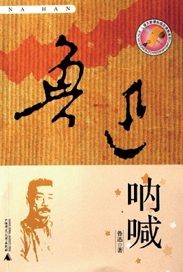 勘誤表：
(蟻滿長安 2017/4/7)
卻也到許多新慰安/卻也得到許多新慰安
幾處不知於何時/幾處不知起於何時
一種疑疑而且敬/一種疑而且敬

(A Yung 2014/6/6)
以下二處有些舊版書確誤作「煞了」及「扯抖」，但在較新的簡體或正體書均已改正，附上風雲時代2010年版書影兩頁可證。
煞了苦痛/熬了苦痛
扯抖/抖抖

(A Yung 2014/3/7)
煞了苦痛/熬了苦痛 (未改。)
兼督/監督
回字有四樣寫法：回字通常只有三種寫法：回、〔外「門」內「巳」〕、〔「面」之下部〕。第四種寫作〔外「口」內「目」〕/回字有四樣寫法：回字通常只有三種寫法：回、囘、囬。第四種寫作〔外「口」內「目」〕
伊站在桌旁(分段)，臉對著他說。/伊站在桌旁，臉對著他說。
扯抖/抖抖 (未改。)
省誤/省悟

(mPDB 2013/12/6)
羡慕/羨慕(Nightfifty 2013/12/6)
便替人家鈔鈔書/便替人家抄抄書 (未改，原也正確。鈔：謄寫。抱朴子˙內篇˙金丹：「余今略鈔金丹之都，較以示後之同志。」)
鈔書的人/抄書的人 (未改，原也正確。)
紹介紹介/介紹介紹 (未改，原也正確。紹介：為人居間引進。史記˙卷八十三˙魯仲連鄒陽傳：「勝請為紹介，而見之於將軍。」亦作「介紹」。)
豫約給這些/預約給這些 (未改，原也正確。豫：事先。通「預」。漢書˙卷六十九˙趙充國傳：「宜遣使者行邊兵豫為備，敕視諸羌，毋令解仇，以發覺其謀。」)

(薛嚴嚴 2012/1/16)
Q正沒有現錢/阿Q正沒有現錢 (人民文學出版社 一九七三年十二月)

(mPDB 2011/9/6)
雖然自已並不/雖然自己並不
挂在樑/掛在樑
決不/絕不《寒夜》名列 世紀百強 第 11。 作者巴金，原名李堯棠、字芾甘，筆名佩竿、余一、王文慧等。四川成都人。1920年入成都外國語專門學校。1923年從封建家庭出走，就讀於上海和南京的中學。1927年初赴法國留學，寫成了處女作長篇小說《滅亡》，發表時始用巴金的筆名。1928年底回到上海，從事創作和翻譯。從1929年到1937年中，創作了主要代表作長篇小說《激流三部曲》中的《家》，以及《海的夢》、《春天裡的秋天》、《砂丁》、《萌芽》（《雪》）、《新生》、《愛情的三部曲》。（《霧》、《雨》、《電》）等中長篇小說，出版了《復仇》、《將軍》，《神·鬼·人》等短篇小說集和《海行集記》、《憶》。《短簡》等散文集。

抗日戰爭爆發後，巴金在各地致力於抗日救亡文化活動，編輯《吶喊》。《救亡日報》等報刊，創作有《家》的續集《春》和《秋》，長篇小說《抗戰三部曲》（又名《火》），出版了短篇小說集《還魂草》、《小人小事》，散文集《控訴》和《龍·虎·狗》等。在抗戰後期和抗戰結束後，巴金創作轉向對國統區黑暗現實的批判，對行將崩潰的舊制度作出有力的控訴和抨擊，藝術上很有特色的中篇小說《憩園》、《第四病室》，長篇小說《寒夜》便是這方面的力作。

勘誤表：
(mPDB 2016/2/5)
；﹁/：﹁ (數處)
趕出未，/趕出來，

(大奇 2016/2/5)
依1993年5月1日遠流出版的《寒夜》（巴金小說全集第十二卷）一書校正，本經典版電子書品質不錯只有少量錯字，餘大多為同義異字。
水洩不通/水泄不通
無數只手/無數隻手
折疊/摺疊
幫忙地對付他/幫忙她對付他
帶著坐上狂奔/帶著塵土狂奔
好脾氣呵/好脾氣啊
絕不再跟你吵架/決不再跟你吵架
不如不活著好/不如不活的好
沒精打采/沒精打彩
粘在碗邊/黏在碗邊
陞官發財/升官發財
要兒子口答/要兒子回答
她絕不是/她決不是
折好/摺好
疙里疙瘩/疙裏疙瘩
佔據/占據
事實是：/真實是：
疑惑不定的感覺/疑惑不定的感受
佈滿/布滿
眼花繚亂/眼花撩亂
大門口冷清清/大門口冷冷清清
幾付藥/幾副藥
錢絕不成問題/錢絕對不成問題
好像有疾粘在/好像有痰黏在
你要去定啊----一定要替我定啊/你要去訂啊----一定要替我訂啊
她不敢口答/她不敢回答
一個新發見/一個新發現
在曬台上曬衣服/在曬台上晾衣服
曬好衣服/晾好衣服
改正錯的字/改正錯植的字
「一中書局挽」/「一中書局輓」
「弟方永成敬挽」/「弟方永成敬輓」
隔壁鄰總有人/隔壁鄰舍總有人

(fong 2011/1/14)
了解除警報/解除警報
現在過去了1/現在過去了！
收抬/收拾
來一個容人/來一個客人
絲棉泡/絲棉袍
面前顏/面顏
種老/鍾老
明自/明白
指淚痕/揩淚痕
孩於/孩子按 [線上閱讀] 按鈕就可開始閱讀。首先出現的是目錄頁，如右圖。

目錄的章節是可點選的。點最右邊的標題，就可進入本書的第一頁。若不想從頭閱讀，只要點想看的標題，就可進入該章節的第一頁。

若本書有很多章節，目錄之翻頁請使用下緣的 [下一頁] 和 [上一頁] 。另外兩個按鈕是 [設定] (可以改字體及頁面底色) 和 [書櫃] 。

進入閱讀頁，若您使用過好讀單機版，好讀網頁版的觸控方式是一樣的。唯一的差別是點頁面的正中央，不是切換至設定頁，而是返回目錄頁。

若您從未使用過好讀，好讀的頁面沒有工具列，是採全頁面觸控或滑鼠點的方式操作，如下圖：
好讀網頁版當然也可使用鍵盤：
如果您使用的是英文版 Windows，標點符號會偏左，解決方法很簡單：Start > Control PanelClick Language and Region > Change keyboards or other input methods會見到 Region and Language 視窗按 Administrative TabCurrent language for non-Unicode programs：按 [Change system locale...]，選 Chinese (Traditional, Taiwan)下載閱讀 - 要下載哪種檔案？安裝哪種軟體？

直讀 - 好讀updb和pdb檔需要安裝好讀閱讀軟體。updb是Unicode編碼，比較不會缺字。pdb是Big5編碼，沒有Big5碼的字會變成問號或方塊。
橫讀 - 好讀prc檔可直接下載至Kindle 3，橫式閱讀。也可以在PC、iPhone、iPad等機種，安裝Kindle App，橫式閱讀。有關prc檔的說明，請參看prc檔。
橫讀 - 好讀epub檔Kindle之外的閱讀器，多半內建epub檔閱讀軟體。有關epub檔的說明，請參看epub檔。
下載的書檔名稱 - 為何是英數字？可否更改？因為有些非中文作業系統無法辨認中文檔案名，下載的好讀書檔名稱只使用英數字。只要您的系統允許，您可以隨意更改檔案名稱，方便您自己辨認什麼檔案是什麼書。閱讀軟體顯示的書名是儲存在書檔內，與書檔名稱無關。9 시험9.1 정적 강도 및 내구성 시험정적 강도 시험은 의자에 보통 가해질 수 있는 최대의 힘 하에서 그 기능을 발휘할 수 있는 충분한 강도를 갖추고 있다는 것을 확인하기 위하여 부하를 여러 번 가하는 시험으로, 다음 항목에 대하여 실시한다. 내구성 시험은 오랜 기간 사용하는 것을 가정하여 하중을 반복적으로 가하여 시험하여 시험체의 강도를 평가한다. 다음 항목에 따라 시험한다.9.1.1 앉는 면 정적 강도 시험앉는 면 정적 강도 시험은 KS G ISO 7173의 7.1(좌면의 정적 강도 시험)에 따라 1 300 N의 힘을 앉는 면에 수직이 되도록 10회 가한 후 이상 유무를 확인한다.9.1.2 등받이 정적 강도 시험등받이 정적 강도 시험은 KS G ISO 7173의 7.2(등받이의 정적 강도 시험)에 따라 560 N의 힘을 등받이에 수직이 되도록 10회 가한 후 이상 유무를 확인한다. 이때 균형을 맞추기 위해 않는 면에 1 300 N의 힘을 가한다.9.1.3  팔걸이 정적 수평력 시험팔걸이의 정적 수평력 시험은 KS G ISO 7173의 7.3(팔걸이 및 머리받이의 정적 수평력 시험)에 따라 400 N의 수평력을 팔걸이 안쪽에서 바깥쪽 방향으로 10회 가한 후 이상 유무를 확인한다.9.1.4 팔걸이의 정적 수직력 시험팔걸이의 정적 수직력 시험은 KS G ISO 7173의 7.4(팔걸이의 정적 수직력 시험)에 따라 700 N의 수직력을 팔걸이에 수직이 되도록 10회 가한 후 이상 유무를 확인한다.9.2 내충격성 시험내충격성 시험은 의자에 가해지는 갑작스런 충격에 기능을 발휘할 수 있는지를 확인하기 위한 시험이며, 다음 시험 항목에 따라 실시한다.9.2.1 앉는 면 내충격성 시험앉는 면 내충격성 시험은 KS G ISO 7173의 7.10(좌면의 내충격성 시험)에 따라 시험하중 500 N, 균형을 맞추기 위해 앉는 면에 가하는 힘 1 000 N을 정해진 낙하 높이에서 앉는 면 충격체를 10회 자유 낙하시킨 후 이상 유무를 확인한다.9.2.2 등받이 내충격성 시험등받이 내충격성 시험은 KS G ISO 7173의 7.11(등받이의 내충격성 시험)에 따라 10회 반복하여 충격을 가한다. 이때 해머는 낙하 높이 210 mm(각도 38°)로 한다. 다만, 등받이가 없는 의자에는 이 시험을 적용하지 않는다.9.2.3 팔걸이 내충격성 시험팔걸이 내충격성 시험은 KS G ISO 7173의 7.12(팔걸이의 내충격성 시험)에 따라 10회 반복하여 충격을 가한다. 이때 해머는 낙하 높이 210 mm(각도 38°)로 한다. 다만, 팔걸이가 없는 의자에는 이 시험을 적용하지 않는다.9.3 표면 처리 시험 표면처리 시험에 이용하는 시험편은 시험체에서 목질계 및 강판의 경우는 길이 약 150 mm, 나비 약50 mm, 강관의 경우는 원형 그대로, 길이 약 150 mm 크기의 것을 취하여 다음에 따른다. 다만, 시험체와 동일 생산조건에서 제작된 시험편을 이용하여도 좋다.9.3.1 상온 액체에 대한 표면 저항성 시험상온 액체에 대한 표면 저항성 시험은 4주(일) 이상의 전처리 조건 없이 KS G ISO 4211의 규정에 따라 4.4 % 아세트산 용액, 10 % 암모니아 용액, 중성 세제 및 사무용 잉크 4종류의 시험용액을 이용하여 6시간 방치한 후 시험액을 닦아내고 도장면의 이상 유무를 조사한다.9.3.2 도막 밀착성 시험도막 밀착성 시험은 시험편의 도막에 예리한 칼로 바탕재에 달하도록 서로 직교하는 선을 11개씩 긋고, 강제에 있어서는 1 mm × 1 mm, 목제에 있어서는 2 mm × 2 mm의 바둑판 모양으로 칸을 100개 만든다. 그 위에 KS T 1058에 규정하는 셀로판 점착테이프를 붙인 후, 그것을 떼어내서 도막의 벗겨짐을 조사한다.9.3.3 금속부 도막 방청성 시험금속부 도막 방청성 시험은 시험편의 도막에 예리한 칼로 강판에 달하도록 흠을 내어, 15 ℃에서 25 ℃의 3 % 식염수를 약 70 mm 깊이까지 넣은 비커 속에 시험편의 약 절반을 담그고 100시간 방치한다. 다음에 시험편을 식염수에 담근 채, 흠의 양쪽 3 mm이외 부분의 부풂의 유무를 조사한다.또한 그 시험편을 가만히 꺼내어 물에 씻어서 건조시킨 후, 앞에 나타낸 부분에 녹이 있는가를 조사한다(그림 1 참조).下一頁鍵盤的空白鍵或方向鍵←或↓，滑鼠的滾輪也行。上一頁方向鍵→或↑，滑鼠的滾輪也行。首頁[Home] 鍵。尾頁[End] 鍵。下一章[PgDn] 鍵上一章[PgUp] 鍵